4  czerwca 2024 r.  - wtorek  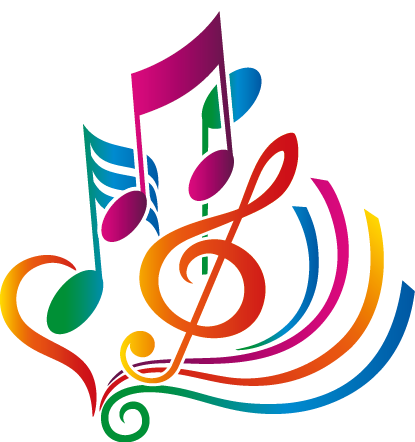 amfiteatr,  ul. Chopina 1732 FESTIWALPIOSENKI PRZEDSZKOLNEJRabka-Zdrój’2024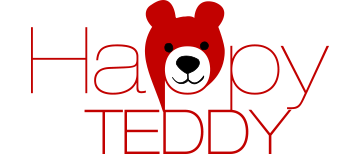 KARTA ZGŁOSZENIANazwa Przedszkola -  ………………………………………………………………………………
                                                                      / Przedszkole prezentuje tylko jedną piosenkę !!! /Tytuł piosenki….…………………………………………………………………………….………………………………………………………………………………………………………………………..Liczba wykonawców ……………………………………………………………………………………….Imię i nazwisko osoby przygotowującej ………………………………………………………….……………………………………………………………………………………………………………………….Potrzeby techniczne…………………………..…………………………………………………………………………………………………………………………………………………………………………………….……………………………………………………………………………………………………………………….Udział w korowodzie – liczba uczestników ……………………………………………………… Uwagi ……………………………………………………………………………………………………………..…………………………………………/pieczątką i podpis /* Karty zgłoszenia należy dostarczyć do biura Centrum Kultury, Sportu i Promocji      34-700 Rabka-Zdrój ul. Chopina 17 do dnia 24 maja 2024 r. 